附件东莞科学馆“流动科学馆”巡展活动申报表申报单位（公章）：                            申报日期：2019年  月  日备注：请按要求填写报名表,把场地照片及盖章后的表格扫描件发送至邮箱：574852191@qq.com。东莞流动科学馆工作群（469511238）。联系人：黄老师、谭老师，电话： 0769-22119712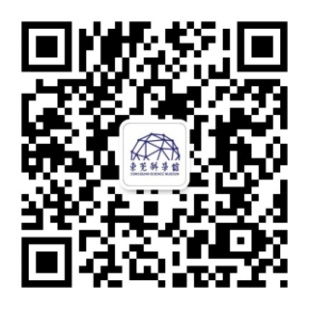 想了解东莞科学馆更多资讯，请关注东莞科学馆官方微信申报单位活动负责人（学校或社区领导）职务联系电话工作联系人职务联系电话在校学生人数（学校填）社区（村）常住人口（社区、村填）活动项目电磁探索科学展览及相关教育活动多彩的昆虫世界科学展览及相关教育活动（将根据申报方实际情况安排）电磁探索科学展览及相关教育活动多彩的昆虫世界科学展览及相关教育活动（将根据申报方实际情况安排）电磁探索科学展览及相关教育活动多彩的昆虫世界科学展览及相关教育活动（将根据申报方实际情况安排）电磁探索科学展览及相关教育活动多彩的昆虫世界科学展览及相关教育活动（将根据申报方实际情况安排）电磁探索科学展览及相关教育活动多彩的昆虫世界科学展览及相关教育活动（将根据申报方实际情况安排）拟选活动时间（每站巡展时间为5-8个工作日）2019年   月   日至   月    日（如遇时间冲突，是否接受另行协商）□是□否2019年   月   日至   月    日（如遇时间冲突，是否接受另行协商）□是□否2019年   月   日至   月    日（如遇时间冲突，是否接受另行协商）□是□否2019年   月   日至   月    日（如遇时间冲突，是否接受另行协商）□是□否2019年   月   日至   月    日（如遇时间冲突，是否接受另行协商）□是□否申报场所情况请用照相机拍摄可用于开展活动的相关活动场地及备注面积、可容纳人数。请用照相机拍摄可用于开展活动的相关活动场地及备注面积、可容纳人数。请用照相机拍摄可用于开展活动的相关活动场地及备注面积、可容纳人数。请用照相机拍摄可用于开展活动的相关活动场地及备注面积、可容纳人数。请用照相机拍摄可用于开展活动的相关活动场地及备注面积、可容纳人数。